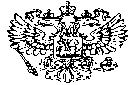                    РОССИЙСКАЯ ФЕДЕРАЦИЯ                                                                                                            проект            Администрация        сельского поселения                 Подгорное      Муниципального района          Кинель-Черкасский          Самарской области          ПОСТАНОВЛЕНИЕ     446321, п. Подгорный, Кинель-Черкасского района ,               ул.Физкультурная, 3, тел/факс: 8 (84660) 23800      от  _______  №  ____[О внесении изменений в постановление №79 от 07.11.2012г  «Об утверждении административного регламента исполнения муниципальной услуги «Предоставление информации о порядке предоставленияжилищно-коммунальных услуг населению»администрацией сельского поселения Подгорное муниципального района Кинель-Черкасский Самарской области»]       В соответствии с изменениями  в Устав сельского поселения Подгорное муниципального района Кинель-Черкасский Самарской области,   Федеральным законом от 01.12.2014 г № 419-ФЗ « О внесении изменений в отдельные законодательные акты Российской Федерации по вопросам социальной защиты инвалидов в связи с ратификацией Конвенции о правах инвалидов», с целью повышения качества предоставления муниципальных услуг, Федеральным законом от 27 июля 2010 г. N 210-ФЗ "Об организации предоставления государственных и муниципальных услуг",ПОСТАНОВЛЯЮ:       Внести  изменения в постановление №79 от 07.11.2012г  «Об утверждении административного регламента исполнения муниципальной услуги «Предоставление информации о порядке предоставления жилищно-коммунальных услуг населению» администрацией сельского поселения Подгорное муниципального района 	Кинель-Черкасский Самарской области» принятое администрацией сельского поселения Подгорное муниципального района Кинель-Черкасский Самарской области (далее административный регламент), следующие изменения:  1. Дополнить текстом следующего содержания пункт 2.12. Административного регламента: Руководителем учреждения, предоставляющего муниципальную услугу, обеспечиваются условия для беспрепятственного доступа инвалидов в здание, в котором оказывается услуга, и получения услуги в соответствии с требованиями, установленными законодательными и иными нормативными правовыми актами, включая: - возможность беспрепятственного входа в помещения и выхода из них; - содействие со стороны должностных лиц учреждения, при необходимости, инвалиду при входе на объект и выходе из него; - оборудование на прилегающих к зданию территориях мест для парковки автотранспортных средств инвалидов;- возможность посадки в транспортное средство и высадки из него перед входом в учреждение, в том числе с использованием кресла-коляски,  и при необходимости, с помощью персонала учреждения; -возможность самостоятельного передвижения по объекту в целях доступа к месту предоставления услуги, а также с помощью должностных лиц предоставляющих услуги, а также сменной кресла коляски; - сопровождение инвалидов имеющие стойкие функции расстройства зрения и самостоятельного передвижения по территории учреждения; -размещение информации о порядке предоставления услуги инвалидам с учетом ограничений их жизнедеятельности, в том числе при необходимости, дублирования необходимой для получения услуги звуковой и зрительной информации, а также надписей, знаков и иной текстовой и графической  информации знаками, выполненными рельефно-точечным шрифтом Брайля и на контактном фоне; -  обеспечение допуска на объект собаки – проводника при наличии документа, подтверждающего её специальное обучение, выданное по форме, установленной федеральным органом исполнительной власти, осуществляющим функции по выработке и реализации государственной политики и нормативно-правовому регулированию в сфере социальной защиты населения; - оказание должностными лицами инвалидам необходимой помощи, связанной с разъяснением в доступной для них форме порядка предоставления и получения услуги, оформлением необходимых для её предоставления документов, ознакомлением инвалидов с размещением кабинетов, последовательностью действий, необходимых для получения услуги; - обеспечение доступа сурдопереводчика, а также иного лица владеющего жестовым языком; - обеспечение условий доступности для инвалидов по зрению официального сайта учреждения в сети «Интернет»; - предоставление получения услуги инвалидам в электронном виде с учетом ограничений их жизнедеятельности; - предоставление при необходимости услуги по месту жительства инвалида или в дистанционном режиме; - оказание должностными лицами учреждений иной необходимой инвалидам помощи в преодолении барьеров мешающих получению ими услуг наравне с другими лицами.    2. В постановление №79 от 07.11.2012г  «Об утверждении административного регламента исполнения муниципальной услуги «Предоставление информации о порядке предоставления жилищно-коммунальных услуг населению» администрацией сельского поселения Подгорное муниципального района 	Кинель-Черкасский Самарской области» внести следующие  изменения «Глава администрации сельского поселения» на «Глава сельского поселения» в соответствующих падежах. 3. Опубликовать настоящее Постановление  в газете «Трудовая жизнь» и разместить на официальном сайте Администрации сельского поселения Подгорное муниципального района Кинель-Черкасский Самарской области.4. Постановление вступает в силу со дня его официального опубликования.    Глава  сельского поселения Подгорное:                              Н.В. Брыкин         